附件9列入失信被执行人的查询结果全国失信被执行人查询结果截图（查询网址：http://zxgk.court.gov.cn/）1份；查询截图需包含：姓名、身份证号及查询结果，查询范围为全国法院。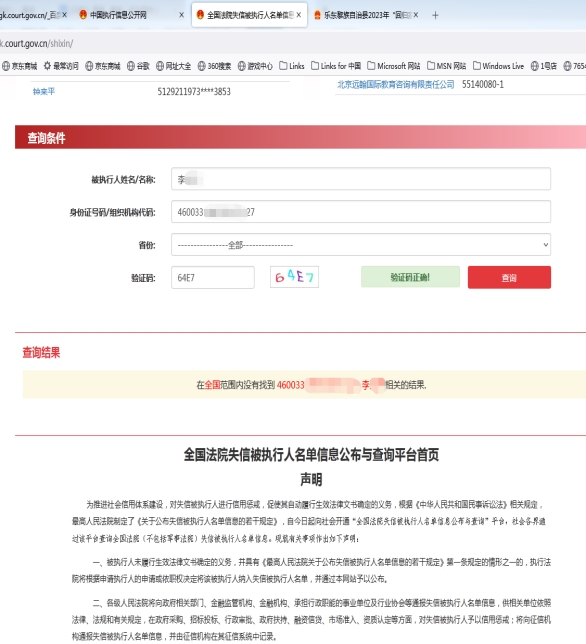 